Aanvraagformulier 2024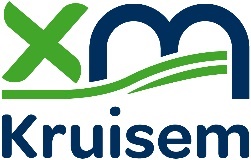 Subsidies ter ondersteuning van sportverenigingenStatuut AAlgemene info sportverenigingWerkingsjaarBij de eerste subsidieaanvraag in het kader van dit reglement dient de vereniging een keuze te maken tussen één van bovenstaande opties. Deze keuze dient aangehouden te worden tot het einde van de legislatuur.VoorwaardenCriteriaIn dit vak dienen enkel opleidingen doorgegeven te worden die in het werkingsjaar werden gevolgd door trainers. Behaalde diploma’s toegevoegd in bijlageIn dit vak dienen enkel vormingen doorgegeven te worden die in het werkingsjaar werden gevolgd door trainers. Behaalde attesten toegevoegd in bijlageIn dit vak dienen enkel vormingen doorgegeven te worden die in het werkingsjaar werden gevolgd door bestuursleden. Behaalde attesten toegevoegd in bijlage! In het kader van controle op de ingediende gegevens behoudt de sportdienst het recht om steekproefgewijs bijkomende verduidelijkingen of verantwoording op te vragen.! Formulier volledig ingevuld, ondertekend en vergezeld van de nodige bewijsstukken te bezorgen (digitaal en/of op papier) aan de gemeentelijke sportdienst ten laatste op 30 september 2024.Naam en handtekening 						Naam en handtekeningVoorzitter								AanvragerDe gemeente Kruisem verwerkt uw gegevens conform de privacywetgeving en neemt daarbij uw rechten strikt in acht. Meer informatie op www.kruisem.be/privacybeleidDefinitiesLedenDe vereniging wordt enkel gesubsidieerd voor de leden met betrekking tot de sportwerking van de vereniging die plaatsvindt op het grondgebied van de gemeente.Jeugd of jeugdledenAlle leden/deelnemers die jonger zijn dan 18 jaar uiterlijk op de laatste dag van het te subsidiëren werkjaar/kalenderjaar.TrainingsurenGeorganiseerde trainingsuren worden georganiseerd in club- of verenigingsverband, omvatten sporttechnische activiteiten door de spelers van de club of vereniging en gebeuren onder leiding van al dan niet gediplomeerde trainers / begeleiders.Trainer / begeleiderPersoon die de leiding neemt en verantwoordelijk is voor de sporttechnische activiteiten door de spelers/leden van de club/vereniging. Een speler die als trainer wordt opgegeven, moet ook effectief training geven binnen de club of vereniging. Een trainer kan slechts in aanmerking komen voor subsidies indien hij/zij minimum 10 trainingen heeft gegeven voor de club.Gediplomeerde trainer / begeleiderMinimum waarderingsschaal 1 in de referentietabel voor sportkwalificaties van de Vlaamse Trainersschool (VTS)WedstrijddagenOfficiële tornooien en competities (georganiseerd door de federatie of een overkoepelende instantie). Clubtornooien en onderlinge niet-officiële wedstrijden komen hiervoor niet in aanmerking.Jeugdsportbegeleidereen sporttechnische begeleider voor jeugdsport actief in een erkende sportverengingJeugdsportcoördinator: een sportgekwalificeerde jeugdsportbegeleider die het jeugdsportbeleid in de erkende sportvereniging coördineert op het sporttechnische, beleidsmatige en organisatorische vlak.Vlaamse Trainersschool deelorganisatie van Sport Vlaanderen die instaat voor de inrichting van sporttechnische en bestuurlijke vorming alsook voor de uitreiking van de daarbijhorende erkende diploma’s en attestenOpleiding een cursus die verschillende aspecten van (sport-specifieke) (jeugd)sportbegeleiding en/of –coördinatie behandelt in meerdere sessies en die leidt tot een erkend diploma of attest (vb. VTS-cursus initiator, trainer B, trainer A, ...)Vorming een bijscholings-, informatie- of overlegmoment dat bijdraagt aan de verhoging van de kennis en/of kunde bij de deelnemers inzake sportbegeleiding of –coördinatie.  Dit kan in een of meerdere sessies georganiseerd zijn (vb. spreekbeurt m.b.t. een aspect van sportbegeleiding/-coördinatie, uitwisselingsmoment van “goede praktijken” tussen sportbegeleiders/-coördinatoren, ...)Bijzonder activiteiten/evenementen Sportactiviteiten georganiseerd door de vereniging zelf, voor zowel leden als niet-leden die de gewone clubwerking overstijgen (sportkampen, infodag, opendeurdag, tornooien,…)Maatregelen tegen grensoverschrijdend gedragVoorbeeld: binnen de club werken met een API= aanspreekpunt integriteit)Alle medewerking aan initiatieven die door hogerhand (federatie, sportdienst, Sport Vlaanderen, …) worden georganiseerd, kunnen in aanmerking komen.Bijlage 1 – jaarverslag activiteitenDeze lijst dient aangevuld te worden en kan dus langer worden dan de voorziene vakken.Bijlage 2 – LedenlijstHier kan een standaard ledenlijst van de federatie of een ledenlijst in een andere vorm ook ingediend worden als bijlage. Onderstaande gegevens zijn wel de minimum gegevens die dienen vermeld te worden.* Actief lid / Bestuurslid / Medewerker (trainer, begeleider, vrijwilliger)Bijlage 3 – Lijst trainers / begeleiders* Sportspecifieke diploma’s trainers eenmalig bezorgen aan de sportdienst.Diploma’s van trainers kunnen ook via de officiële website van de federatie doorgegeven worden.Bijlage 4 - Verzekeringspolis lichamelijke ongevallen en burgerlijke aansprakelijkheid voor leden, bestuurders en/of begeleidersBijlage 5: Behaalde attesten van trainers/begeleiders/bestuursleden in het kader van een opleiding/vormingSportverenigingSportverenigingNaam sportverenigingSportdisciplineAdres maatschappelijke zetelLid van sportfederatieNaam voorzitterNaam secretarisNaam penningmeesterBankrekeningnummer (storting subsidie)AanvragerAanvragerNaam en voornaamFunctie binnen de verenigingAdresTelefoon / GSME-mailSportverenigingSportverenigingOPTIE 1 : 1 september 2023 – 31 augustus 2024OPTIE 2: 1 januari 2023 – 31 december 2023AlgemeenAlgemeenBijlageEen laagdrempelige sportieve werking binnen de gemeente KruisemxMinstens de helft van de activiteiten vindt plaats in Kruisem jaarverslagMinstens de helft van de leden is inwoner van Kruisem ledenlijstMinstens 1 jaar werking jaarverslagRegistratie in de gemeentelijke online verenigingengidsxEen eigen bankrekening op naam van de verenigingxEen actieve sportbeoefening door de leden, in clubverband jaarverslagVerzekering lichamelijke ongevallen en burgerlijke aansprakelijkheid voor leden, bestuurders en/of begeleiders verzekeringspolisSpecifiekSpecifiekBijlageMinimum 10 leden en een werkend bestuur ledenlijstVoor iedereen toegankelijk die in aanmerking komt voor de specifieke werking van de verenigingxVolledige werking sport of deelactiviteit sportXLeden (1)Leden (1)BijlageTotaal aantal leden ledenlijstAantal jeugdleden (2) ledenlijstAantal Kruisemse leden ledenlijstTrainingsuren (3)Trainingsuren (3)BijlageTotaal aantal uren sport in clubverband georganiseerd (volwassenen en jeugd) jaarverslagAantal trainingsuren onder leiding van niet-gediplomeerde(4) trainers(volwassenen en jeugd) jaarverslagAantal trainingsuren onder leiding van gediplomeerde (5) trainers(volwassenen en jeugd) jaarverslagWedstrijddagen (6)Wedstrijddagen (6)BijlageAantal wedstrijddagen voor volwassenen jaarverslagAantal wedstrijddagen voor jeugd jaarverslagTrainers / begeleiders (4)Trainers / begeleiders (4)BijlageAantal niet-gediplomeerde trainers/begeleiders namenlijstAantal gediplomeerde trainers (5) voor volwassenen(Sportkwalificaties volgens de referentietabel voor sportkwalificaties van de Vlaamse Trainersschool (9) diplomaAantal gediplomeerde jeugdtrainers (5) en (7) / jeugdsportcoördinatoren (8) voor jeugd diplomaCommunicatieCommunicatieExtra infoWebsiteLink: Social media (facebook, twitter, instagram, …)Link 1:Link 2:Link 3:  KwaliteitKwaliteitExtra infoAanwezig op algemene vergadering van de sportraad in het werkingsjaar (13 juni 2023)xVZW-structuurOndernemingsnummer:Aangesloten bij een erkende Vlaamse sportfederatieNaam sportfederatie:Maatregelen tegen grensoverschrijdend gedrag (13)Omschrijving maatregelen:Opleiding (10) gediplomeerde trainersOpleiding (10) gediplomeerde trainersOpleiding (10) gediplomeerde trainersNaam + voornaamPeriode opleidingBehaald diplomaVorming (11) trainersVorming (11) trainersVorming (11) trainersVorming (11) trainersNaam + voornaamDatum vormingAard vormingBehaald attestVorming (11) bestuursledenVorming (11) bestuursledenVorming (11) bestuursledenVorming (11) bestuursledenNaam + voornaamDatum vormingAard vormingBehaald attestMedewerking activiteiten gemeenteMedewerking activiteiten gemeenteMedewerking activiteiten gemeenteNaam activiteitDatum activiteitOmschrijving vorm van medewerkingOrganiseren van bijzondere activiteiten/evenementen (12)Organiseren van bijzondere activiteiten/evenementen (12)Organiseren van bijzondere activiteiten/evenementen (12)Organiseren van bijzondere activiteiten/evenementen (12)Naam activiteitDatum activiteitOmschrijving activiteitAantal deelnemersExtra informatieTrainingenTrainingenTrainingenTrainingenTrainingenTrainingenTrainingenTrainingenPloeg / CategorieDagelijks – wekelijks – …Dagelijks – wekelijks – …TijdstipAantal urenTotaal aantal urenLocatieTrainer/begeleider(vb.) U13 voetbal(vb.) wekelijks38w / jaar(vb.) Maandag(vb.) Woensdag1,5 u2 u57u (=38w x 1,5u)76u (=38w x 2u)KerkakkersKerkakkersRoberto MartinezRoberto Martinez(vb.) wielertoeristen(vb.) wekelijks40w / jaar(vb.) Zondag3u120u (=40w x 3u)Start KruisemSven NijsNiels AlbertWedstrijdenWedstrijdenWedstrijdenWedstrijdenWedstrijdenPloeg / CategorieDagelijks – wekelijks – …Dagelijks – wekelijks – …TijdstipAantal wedstrijddagen(vb.) U13 voetbal(vb.) wekelijks38w / jaar(vb.) zaterdag38(vb.) wielertoeristen(vb.) x(vb.) x(vb.) x0LedenlijstLedenlijstLedenlijstLedenlijstLedenlijstLedenlijstLedenlijst#NaamVoornaamStraatGemeenteLeeftijdType lid *(vb.) 1VanheeNielsWoestijnestraat 139770 Kruisem32Medewerker(vb.) 2DhondtValerieMarkt 19770 KruisemMedewerkerTrainers / begeleidersTrainers / begeleidersTrainers / begeleidersTrainers / begeleiders#NaamVoornaamDiploma *(vb.) 1VanheeNielsMaster LO(vb.) 2DhondtValerieGeen diploma